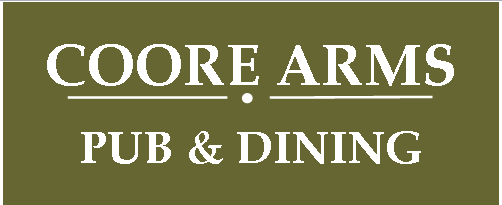 Starters and light bites…Home made soup, warm crusty bread and butter 	   GFO					4.25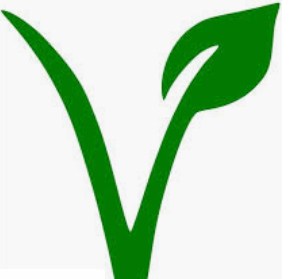 Spicy mushroom bhaji with warm mini naan    V     GFO						4.75Buffalo mozzarella, beef tomato, rocket and balsamic glaze	  V   GF   				4.95Home made Thai fish cakes with a lime and chilli dipping sauce       				5.25Chicken liver pate with red onion marmalade and warm ciabatta      GF				5.25Fresh battered chicken goujons with sour cream and sweet chilli dip				5.50Prawn cocktail Marie Rose      GFO									5.50Pizza - 12” thin crust…Margherita  Simply topped with 100 % mozzarella								6.50PepperoniSlices of spicy pepperoni and sun-dried tomato							7.50B.B.Q Pork  Slow roasted shredded pork, BBQ sauce and sweet red pepper					7.50Chicken & BaconChargrilled chicken, bacon and sweetcorn								7.50Char-grilled Burgers and Steaks…Home made sweet potato and black bean burger on ciabatta - relish, sliced tomato, red onion,jalapenos and crispy lettuce served with chunky chips and a garnish of fresh salad      	 	10.50Home-made 8oz Coore Arms beef burger - relish, bacon and cheese, served with chunky chips and a garnish of coleslaw and salad	 				11.50Chargrilled butterflied chicken fillet burger - relish, bacon and cheese,served with chunky chips and a garnish of coleslaw and salad					11.508oz Horseshoe gammon steak with fried egg or grilled pineapple, served with chunky chips and garden peas								11.508 oz sirloin steak, field mushroom, oven baked tomato, chips and onion rings GFO		17.95	Peppercorn, Stilton or Diane sauce GFO								  2.95Rice & Pasta…Summer risotto of asparagus, baby pea and fresh mint with parmesan cheese    V   O		9.50Spaghetti putenesca – tomato, black olives, garlic, chilli and caper sauce      V  			9.95          Add bolognaise - 1.50Mediterranean cous-cous – sweet cherry tomato, mixed peppers and fresh basil  GF V        	9.95Classic beef lasagne with salad, chips & garlic bread							10.50Pork meatballs in a rich, spicy  massaman sauce with long grain rice 				10.758 oz roast chicken breast, with Dianne sauce and basmati rice					10.95Coore classics…Roasted vegetable salad with warm honey & balsamic dressing with a choice of cajun chicken, halloumi or vegan cheese       VO  GF  O 						9.95Jack fruit cottage pie, topped with crushed new potatoes, with seasonal vegetables   V  	9.95Warm salad – a choice of strips of sirloin steak or king prawns on a bed of fresh seasonal salad leaf with a choice of Dijon or Thai dressing       						10.75 Beer battered 10 oz haddock with chunky chips & home-made mushy peas			11.25 Boro chicken Parmo, chips, salad & coleslaw (chicken in breadcrumbs, béchamel & cheddar)	11.50Mexican chicken Parmo, chips, salad & coleslaw (spicy salsa, jalapenos & cheddar)		11.50Steak and Guinness pie in a puff pastry basket with mash and vegetables				11.50Seafood pie with a creamy mash and cheese topping served with seasonal vegetables		11.50Pan-seared salmon fillet on new potatoes with Chef’s home made salsa    GF			11.50Sides…	Home-cooked chunky chips			2.95		Fresh battered onion rings		2.50Garlic bread GFO				2.95		House side salad			2.95Garlic bread with cheese GFO		2.95		Fresh vegetables			2.95Ciabatta, olive oil & balsamic GFO		2.95		Creamy home-made coleslaw	1.50	V = Vegetarian    = Vegan     GF = Gluten Free   O = Option availableAll of our food is prepared fresh to order, please sit back, relax, and enjoy your visit.We are more than happy to adapt the menu to your liking, so if you have any allergies, intolerances or simply fancy something you can’t see, please let us know.Service is not included.